E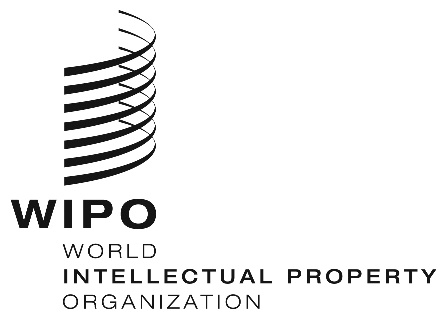 P/EC/58/1ORIGINAL: EnglishDATE: December 7, 2018International Union for the Protection of Industrial Property
(Paris Union)Executive CommitteeFifty-Eighth (54th Ordinary) Session
Geneva, September 24 to October 2, 2018reportadopted by the Executive CommitteeThe Executive Committee was concerned with the following items of the Consolidated Agenda (document A/58/1):  1, 2, 3, 4, 5, 6, 8, 9, 11(ii), 12, 29 and 30.The reports on the said items are contained in the General Report (document A/58/11).Mr. Nikoloz Gogilidze (Georgia) was elected Chair of the Executive Committee.[End of document]